Covenant CommissionHorseshoe Falls Regional Councilof The United Church of CanadaSupports, Connects, Empowers Communities of Faith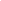        Minutes	Tuesday March 8, 202210 AMRoster: (11) Adrianne Robertson (Chair), Jane Wyllie, Doug Mills, Kathi Phillips, Mary Anderson, Alison Miculan, Amadeus Pyralis, Steven Lowden, Dianne Everitt, Judy Chartrand, Shawn BauschStaff Support: Michele Petick, Administration, Administrative Assistant, Mission and FinanceRev. Lynne Allin, Minister, Congregational Support and MissionRuthanna Mack, administrative assistant (on leave)Present: Jane Wyllie, Doug Mills, Kathi Phillips, Mary Anderson, Amadeus Pyralis, Steven Lowden, Dianne Everitt, Judy Chartrand, Shawn Bausch, Rev. Lynne Allin, Michele PetickRegrets:  Alison Miculan, Adrianne RoberstonAbsent:Acting Chair in Adrianne Robertson’s absence: Dianne Everitt Welcome and Constitute Meeting: I constitute this meeting in the name of Jesus Christ, the one true head of the Church and by the authority invested in me by this meeting of the Horseshoe Falls Regional Council for whatever business may properly come before it.  The bounds of the meeting will be the Zoom call.The meeting was constituted and opened by Acknowledging the Land:   Judy ChartrandOpening Worship: Lynne Allin24 We’re not in charge of how you live out the faith, looking over your shoulders, suspiciously critical. We’re partners, working alongside you, joyfully expectant. I know that you stand by your own faith, not by ours. 2 Corinthians 1:24 (The Message)Opening Motions: Approval of Agenda:	MOTION by  /  that the agenda be accepted as circulated.CARRIEDApproval of Previous MinutesMOTION by   /    that the Covenant Commission of Horseshoe Falls Regional Council approve the minutes of 2022-02-08 as circulated. CARRIEDBusiness Arising from the MinutesNoneLynne Allin assumes the Chair while Dianne Everitt abstains re: Bethany
MOTION by Kathi Phillips/ Jane Wylie that The Covenant Commission of Horseshoe Falls Regional Council approve the profile of Bethany United Church, Dunnville for the purpose of changing the terms of the call from 20 hours per week to 40 hours per week be approved.CARRIEDMOTION by Steve Lowden/ Amadeus Pyralis that The Covenant Commission of Horseshoe Falls Regional Council approve the profile of Elm Street United Church, St. Catharines for the purpose of search up to category F for 20 hours per week.CARRIED
Consent DocketThat the following motion be confirmed as circulated by email: It has come to our attention in the last 24 hours that the Commission missed returning to authorizing the listing for sale of the Manse for Greystone and Ker United Churches in December and, therefore, in order not to delay the matter we are seeking to approve the listing and the attached agreement of purchase and sale.  To expedite matters and because there has already been discussion in real time (at the November meeting) The email motion is as follows:Moved by Kathi Philips_/Mary Anderson that The Covenant Commission of Horseshoe Falls Regional Council gives its consent to the Board of Trustees of the former Ker-Tapleytown Pastoral Charge (now respectively Greystone United Church and Ker United Church):to the listing and Sale of certain Real Property, the legal description of which is 9381 Regional Rd 20, CON 8 PT LOT 37, West Lincoln Ontario, and the municipal address of which is 9381 Regional Rd 20, West Lincoln, Ontario, L0R 2A0, pursuant to an agreement between the Trustees of Ker[1]Tapleytown Pastoral Charge, a Pastoral Charge of The United Church of Canada, as Seller, and Wayne Schilstra Real-Estate broker, as Seller’s Representative, and subject to regional council approval, the terms of which are as follows:Sale price accepted from the Purchaser is $780,000. 
No mortgage back. 
HST assumed to be not-applicable on Manse property. 
No mortgage back. Conditions: 1. Buyer shall have the right to view the property Two (2) further times prior to closing date. 
2. Seller represents and warrants all chattels and fixtures will be free from all liens and encumbrances. 
3. Seller represents and warrants that during the time the Seller has owned the property and to the best of Seller’s knowledge and belief, the use of the property and buildings have not been used for the growth or manufacture of any illegal substances, or the scene of any violent crime, death or suicide or any stigma(s) associated with the subject property. 
4. Property shall be left in “as viewed” condition on closing and seller shall be allowed to leave any personal possessions and/or debris that the seller chooses and the buyer agrees to accept on closing. Closing date April 7, 2022. (2) To the following disposition of the proceeds arising from the transaction: Net gain on Sale of Real Property to be held as follows: 
A. 2/3 by the Trustees of Greystone United Church, a congregation of The United Church of Canada, in trust, with the interest available for the use and benefit of the congregation of Greystone United Church 
B. 1/3 by the Trustees of Ker United Church, a congregation of The United Church of Canada, in trust, with the interest available for the use and benefit of the congregation of Ker United Church. (3) The Real Property referred to in the above resolution is within the bounds of Horseshoe Regional Council; The said Real Property is held by the Trustees of the former Ker-Tapleytown Pastoral Charge Church, a former pastoral charge of United Church of Canada. Trustees are now currently members of Greystone United Church a United Church of the Fulton Greystone Pastoral Charge and Ker United Church of Ker Pastoral Charge, as a part of The United Church of Canada.Pastoral Charge Name ChangeThe Covenant Commission concurs with the request to change the name of Bethel-Cooks Mills Pastoral Charge to Bethel Pastoral Charge, Port Colborne following the disbanding of Cooks Mills United Church in 2020.Community of Faith ProfilesThe Covenant Commission of Horseshoe Falls received with thanks, the Community of Faith Profile for Bethel United Church, Port Colborne for information.Annual ReportsThe Covenant Commission of Horseshoe Falls Regional Council receive with thanks the Annual Report from: Burford United Church, Burford,  Port Nelson United Church, Burlington.Eden United Church, MississaugaSt. Andrew’s United Church, GeorgetownDelta United Church, HamiltonSt. Andrew’s United Church, VittoriaElm Street United Church, St. Catherine’sFaith United, MiltonMarshall Memoria United Church, AncasterChrist First United Church, MississaugaMount Pleasant United Church, Mount PleasantCoF UpdatesThe Covenant Commission of Horseshoe Falls Regional Council receive with thanks the update from Christ First United Church, Mississauga regarding property redevelopment options being explored. The Covenant Commission of Horseshoe Falls Regional Council receive the update from St. John’s United Church, Georgetown regarding the use of $13,570 in restricted funds for the purpose of meeting payroll during the pandemic.Appointment of Pastoral Charge SupervisorsThe Covenant Commission of Horseshoe Falls Regional Council appoint Paul Miller as Pastoral Charge Supervisor for Elm Street, St. Catherine’s effective May 1, 2022.The Covenant Commission of Horseshoe Falls Regional Council appoint Janet McCormick as Pastoral Charge Supervisor for Lowville United Church, Lowville effective March 1, 2022.The Covenant Commission of Horseshoe Falls Regional Council appoint Martha Lockwood as Pastoral Charge Supervisor for Southminster United Church, Niagara Falls, effective February 22, 2022.MOTION by  /  that the Covenant Commission of Horseshoe Falls Regional Council approve the consent docket with items lifted.The following items were lifted from the consent docket Bethany and Elm Street community of faith profiles.CARRIEDDianne Everitt resumes ChairPropertyMOTION by Kathi Phillips. / Steven Lowden. that the Covenant Commission of Horseshoe Falls Regional Council approve the preliminary plans of Westminster United Church, St. Catherines for property redevelopment with UPRC with the reminder that the final agreement will also require approval.   Motion amendedAMENDED MOTION by  /  that the Covenant Commission of Horseshoe Falls Regional Council approve the preliminary plans of Westminster United Church, St. Catherines to pursue property redevelopment with UPRC with the reminder that a letter of intent and the final agreement will also require approval.
CARRIED  MOTION by  /  that the Covenant Commission of Horseshoe Falls Regional Council approve the letter of intent of St. Stephen-on-the-Hill, Mississauga for property redevelopment with UPRC with the reminder that the final agreement will also require approval.CARRIEDMOTION by  /  that the Covenant Commission of Horseshoe Falls Regional Council approve the use of up to $5000 in restricted funds by St. John’s Georgetown for a building audit of the church to be conducted by Pinchin Ltd. CARRIED Staff ReportsLynne:  Executive Motion re: Remaining Property upon DisbandingFor congregations that disband without having dealt with their property, the property becomes stewarded by the Executive of the Regional Council.PCS GatheringTri-region event, 60 attended.Encourage council or board to fill out their profile and to be updated annually.Training VideosCOF profilesTrustees rolesLynne has returned ½ time with Horseshoe Falls, working mornings.Other BusinessProperty CommitteeConsidering for all Covenant Commissions three regions.Lynne Allin would be ex-officio memberThey would report the Covenant Commission.Looking to recruit people with competencies in areas of property and familiarity with UCC polity and UPRC practices, ie cemetery management.They would review the letter of intents ahead of time and get clarifications to background information.Oversee Manse inspections and repair.One person will be from the Covenant Commission, the Executive Minister Cheryl-Ann Stadelbauer-Sampa would sit on this property committee.A standard package would help.  If the property committee could help congregations to populate this submission template package.The Property Committee might be able to facilitate dialogue with congregations and UPRC.Shawn Bausch and Doug Mills have interest in sitting on a Property Committee.UPRC is an entity of the United Church of Canada.Pastoral Charge Supervisor Recruitment PositionWill be compensated as an honorarium similar to pulpit supply. 8 hours per month.Funds from Covenant Commission budget could be used to cover these costsPosition description template.Lynne Allin will work on a draft in conjunction with John Neff and Judith Fayter.Next Meeting(s): Property Committee Meeting - TBARegular Meeting - April 12, 2022 – 7pm	Territorial Acknowledgement: Kathi PhillipsWorship by:  		Meeting adjourned at 12:00 pm